AAFM 2024BROCHURE COPYSECTION 4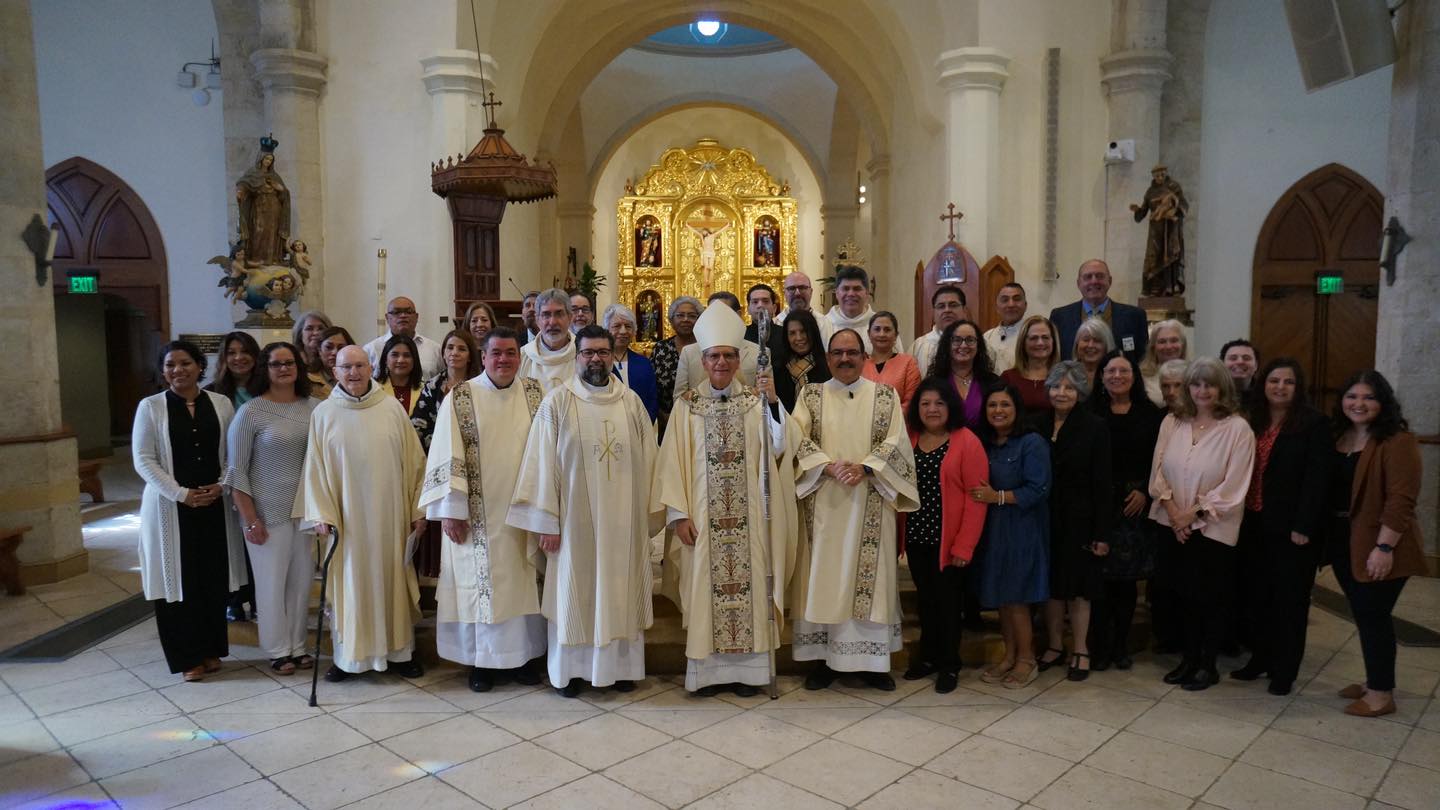 Prayer for a successful AppealMore numerous than the stars in the skyare your blessings, O Good and Gracious God.You have called us to walk with you by caring for others with our words and actions.Strengthen our faith and open our hearts so that we may assistour brothers and sisters who walk alongside us.Help us to comprehend the difference we can make, the love we can share and the lives we can bring to You.We pray that your grace, O Lord, will lead usto be your loving heart and hands.Amen.